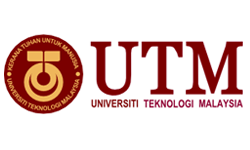 MENJALANKAN TUGAS RASMI DI LUAR PEJABAT/KAMPUSKepada:	.......................................................		Fakulti KomputeranUTM Johor BahruBAHAGIAN A (UNTUK DIISI OLEH PEMOHON)Saya memohon keluar dari kampus Universiti Teknologi Malaysia Skudai Johor pada:BAHAGIAN B (UNTUK KEGUNAAN PEJABAT)			      		 * Sila potong mana yang tidak berkenaanKELULUSAN	 PERMOHONAN DILULUSKAN * / TIDAK DILULUSKAN *…………………………………............…….					…………............................	Tandatangan & Cop Rasmi							    TarikhCATATAN:*	Borang ini hendaklah diisi dalam Dua salinan (Satu salinan untuk simpanan staf berkenaan).*	Permohonan perlu dibuat sekurang-kurangnya 3 hari sebelum tarikh perjalanan.*	Kelulusan perlu diperolehi sebelum perjalanan dibuat.*	Sila lampirkan sesalinan surat berkaitan tugas rasmi saudara bersama permohonan ini.NamaHP/Samb.No. PekerjaTarikhJawatanTandatanganUnit/JabatanTandatanganTarikh	:dari:hingga:   Tujuan      :Tempat     :